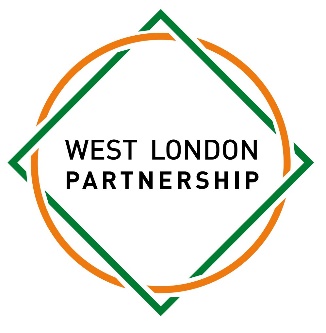 West London Partnership CPD Notes
Monday 15th April 2024A digital copy of this form can be found on the WLP website: https://www.westlondonpartnership.org/projects/wlp-continuing-professional-development-day-2024/Subject:Table Lead:Topic 1:Topic 1:Topic 2:Topic 2:Topic 3:Topic 3:Please tick to confirm that you have completed the feedback form